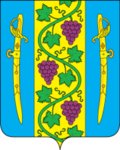 АДМИНИСТРАЦИЯ ВЫШЕСТЕБЛИЕВСКОГОСЕЛЬСКОГО ПОСЕЛЕНИЯ ТЕМРЮКСКОГО РАЙОНАПОСТАНОВЛЕНИЕ от 26.09.2019                                                                                                  № 201станица ВышестеблиевскаяОб использовании региональной информационной системы  Краснодарского края, используемой в сфере закупок для обеспечения государственных и муниципальных нужд  В соответствии со статьями 13, 14 Федерального закона от 27 июля  2006 г. № 149-ФЗ «Об информации, информационных технологиях и о защите информации», частями 7, 9 статьи 4  Федерального закона от 5 апреля  2013 г.       № 44-ФЗ «О контрактной системе в сфере закупок товаров, работ, услуг для обеспечения государственных и муниципальных нужд», постановлением Правительства Российской Федерации от 28 ноября 2013 г.  № 1091 «О единых требованиях к региональным и муниципальным информационным системам в сфере закупок товаров, работ, услуг для обеспечения государственных и муниципальных нужд», постановлением администрации (губернатора) Краснодарского края от 19 января 2016 г. № 7 «Об утверждении порядка функционирования и использования региональной информационной системы в сфере закупок Краснодарского края», в целях повышения эффективности осуществления закупок товаров, работ, услуг заказчиками муниципального образования п о с т а н о в л я ю:1. Заказчик администрация Вышестеблиевского сельского поселения Темрюкского района, осуществляющая закупки в порядке, установленном Федеральным законом    от 5 апреля 2013 г. № 44-ФЗ «О контрактной системе в сфере закупок товаров, работ, услуг для обеспечения государственных и муниципальных нужд», при организации и осуществлении закупок товаров, работ, услуг использовать региональную информационную систему Краснодарского края, используемую в сфере закупок для обеспечения государственных и муниципальных нужд (далее – региональная система), на всех стадиях закупочного процесса.	2. При осуществлении закупок товаров, работ, услуг заказчик, указанным в пункте 1 настоящего постановления руководствоваться регламентом работы региональной системы, утвержденным приказом департамента по регулированию контрактной системы Краснодарского края.3.	Главным распорядителям бюджетных средств обеспечить ознакомление подведомственных организаций с настоящим постановлением.4. Контроль за исполнением настоящего постановления оставляю за собой.Настоящее постановление «Об использовании региональной информационной системы Краснодарского края, используемой в сфере закупок для обеспечения государственных и муниципальных нужд», вступает в силу в части осуществления закупок с 24 июня 2019 года, а в остальной части с момента присоединения к соглашению об использовании региональной системы.Глава Вышестеблиевского сельского поселения Темрюкского района                        		     	            П.К. Хаджиди